1 июня - День защиты детейВ этот день в гости к ребятам пришли необычные гости: смешарики, инспектор ДПС.Ребята вспомнили  правила дорожного движения, особенности поведения на дороге и в транспорте,  рассказали как необходимо себя вести на дороге, чтобы не было беды. Дети с удовольствием не только отвечали на вопросы инспектора ДПС, но и отгадывали загадки про дорожные знаки, принимали участие вместе со сказочными героями в играх и эстафетах.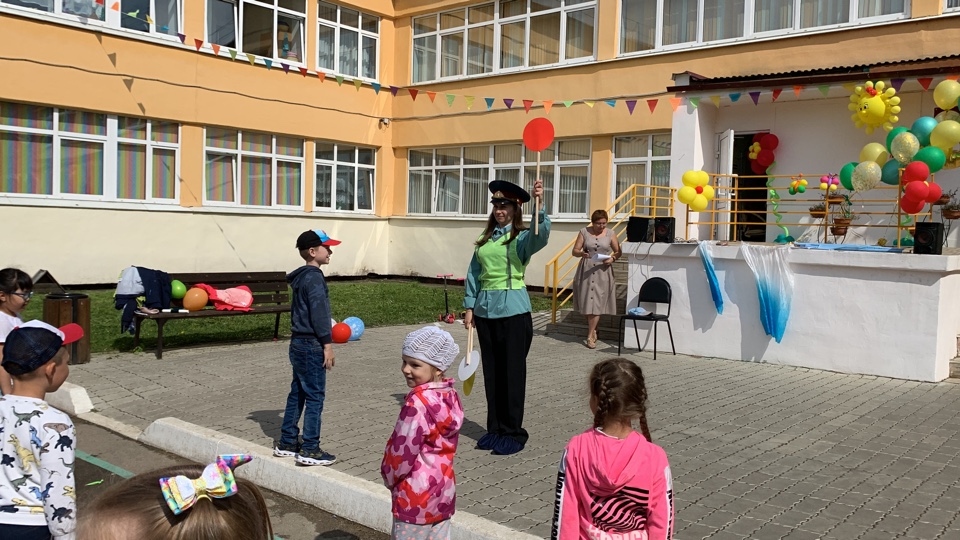 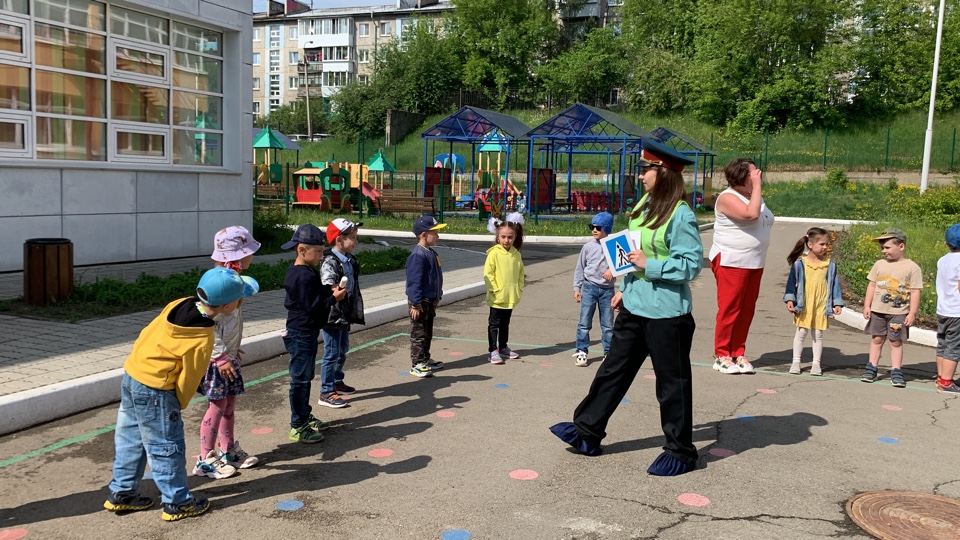 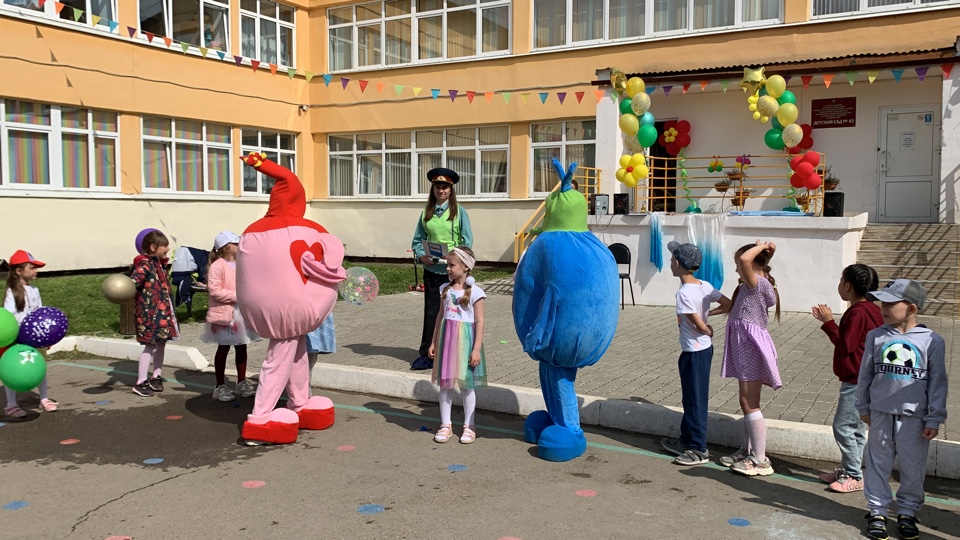 